深耕德瑪汶協會 大安溪青少年返鄉服務 申請表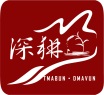 謝謝您的填寫，記得親送或傳真(04-25912097)至部落廚房
社工收到申請表會主動聯繫告知面談時間
也請您不要忘了 1/27的 面試日期唷！個人資料個人資料個人資料個人資料個人資料個人資料個人資料個人資料個人資料姓名性別手機手機生日年齡住家電話住家電話通訊地址戶籍地址身分別□原住民 □低收入戶 □中低收入戶 □身心障礙 □其他：＿＿＿＿＿＿。□原住民 □低收入戶 □中低收入戶 □身心障礙 □其他：＿＿＿＿＿＿。□原住民 □低收入戶 □中低收入戶 □身心障礙 □其他：＿＿＿＿＿＿。□原住民 □低收入戶 □中低收入戶 □身心障礙 □其他：＿＿＿＿＿＿。□原住民 □低收入戶 □中低收入戶 □身心障礙 □其他：＿＿＿＿＿＿。□原住民 □低收入戶 □中低收入戶 □身心障礙 □其他：＿＿＿＿＿＿。□原住民 □低收入戶 □中低收入戶 □身心障礙 □其他：＿＿＿＿＿＿。□原住民 □低收入戶 □中低收入戶 □身心障礙 □其他：＿＿＿＿＿＿。學歷資料學歷資料學歷資料學歷資料學歷資料學歷資料學歷資料學歷資料學歷資料學校名稱科系/年級科系/年級部門□日間部 □夜間部□日間部 □夜間部□日間部 □夜間部就學狀態就學狀態□在學中 □休學中 □畢業□在學中 □休學中 □畢業□在學中 □休學中 □畢業專長與技能專長與技能專長與技能專長與技能專長與技能專長與技能專長與技能專長與技能專長與技能語文能力□泰雅語 □台語 □客家語 □英語 □日語 □其他：＿＿＿＿＿□泰雅語 □台語 □客家語 □英語 □日語 □其他：＿＿＿＿＿□泰雅語 □台語 □客家語 □英語 □日語 □其他：＿＿＿＿＿□泰雅語 □台語 □客家語 □英語 □日語 □其他：＿＿＿＿＿□泰雅語 □台語 □客家語 □英語 □日語 □其他：＿＿＿＿＿□泰雅語 □台語 □客家語 □英語 □日語 □其他：＿＿＿＿＿□泰雅語 □台語 □客家語 □英語 □日語 □其他：＿＿＿＿＿□泰雅語 □台語 □客家語 □英語 □日語 □其他：＿＿＿＿＿具備駕照□無 □機車 □汽車 
□其他：＿＿＿＿□無 □機車 □汽車 
□其他：＿＿＿＿□無 □機車 □汽車 
□其他：＿＿＿＿□無 □機車 □汽車 
□其他：＿＿＿＿自備交通工具自備交通工具□無 □機車 □汽車 
□其他：＿＿＿＿□無 □機車 □汽車 
□其他：＿＿＿＿學習動機請寫下想在部落廚房的返鄉服務中學習何種技能：請寫下想在部落廚房的返鄉服務中學習何種技能：請寫下想在部落廚房的返鄉服務中學習何種技能：請寫下想在部落廚房的返鄉服務中學習何種技能：請寫下想在部落廚房的返鄉服務中學習何種技能：請寫下想在部落廚房的返鄉服務中學習何種技能：請寫下想在部落廚房的返鄉服務中學習何種技能：請寫下想在部落廚房的返鄉服務中學習何種技能：其他(任何特殊需求可在下欄填寫)其他(任何特殊需求可在下欄填寫)其他(任何特殊需求可在下欄填寫)其他(任何特殊需求可在下欄填寫)其他(任何特殊需求可在下欄填寫)其他(任何特殊需求可在下欄填寫)其他(任何特殊需求可在下欄填寫)其他(任何特殊需求可在下欄填寫)其他(任何特殊需求可在下欄填寫)未滿18歲家長同意書茲 同意＿＿＿＿＿＿＿參與深耕德瑪汶協會之青少年返鄉服務計畫（107年1月29日～2月20日期間），並願意協助督促孩子遵守規範（如未具駕照不駕駛汽機車）、不在返鄉服務期間做影響工作環境之行為(如吸菸、飲酒等)，若未遵守，則期間發生事故，不追究主辦單位承擔責任。家長簽名：＿＿＿＿＿＿　連絡電話：＿＿＿＿＿＿